                                       CURRICULUM  VITAE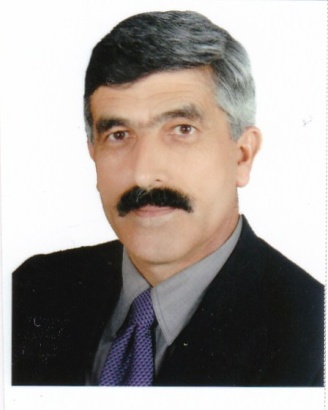 Personal Details:Full name: Dr. Sabah S. Mustafa  Al-Rawi  Academic title: Professor Place and date of birth: , Iraq/1956 Nationality: Iraqi Marital status: Married Contact :	a.	Office Address : University of Baghdad/College of Languages	b..	Mobile Phone : 07814054381	c..	E-mail Address : ss_alrawi2000@yahoo.comEducation:-Ph.D. Degree in Linguistics and Translation Al-Mustansiriyah University, Iraq ( 1995)( Dissertation Title " A Study of Arabic Collocations with Reference to Translation into English"-M.A. Degree in Linguistics ,College of Arts , University of  Baghdad (1983)- B.A. Degree  in English Language and Literature ,College of Arts, University of Baghdad  ( 1977)TEACHING EXPERIENCE:  1.  Undergraduate Courses:Grammar, English-Arabic-English Translation, syntax, Composition, Linguistics, Transformational Grammar, Phonetics , Comprehension, ESP2. Postgraduate Courses:Linguistics, Contemporary English Grammar, Morphology , Psycholinguistics ,Sociolinguistics, Contrastive Linguistics, Theories of Translation, Semantics, Pragmatics ,Discourse Analysis ,ESP..   Posts held:2017- 2022 ,Editor-in-Chief ,Journal of  the  College of Languages 2013-2017 , Director   the Consultation Bureau for  Foreign Languages and Translation, College of  Languages, University of Baghdad  2012-2016 , Head of the English Department ,College of Languages . University of Baghdad  2002-2006 ,Assistant Dean for Postgraduate Studies and Scientific Research ,College of Languages, University of Baghdad2003- 2006, Director of the Consultation Bureau for Foreign Languages and Translation .University of Baghdad . 2003-2006 ,Head of the Language Proficiency Test Center No. 1,College of Languages . University of Baghdad2000-2002 , Head of the Department of English ,College of Languages,University of Baghdad  1998-2001 , Director of the Consultation Bureau for Living Foreign Languages and Translation/College of Languages ,University of Baghdad .MembershipMember ,    Iraqi Translators'  AssociationMember , Executive Board, Arab Society of English Studies (ASELS) Member ,  Advisory Board , Adab Alrafidian JournalMember ,   Advisory Board   Al-Ma'arif Al-Jami'a JournalMember, Advisory Board  Al-Ma'moon AL-Jami'a JournalMember,  Advisory Board  Arab World English Journal Member , Advisory Board of  International New Research Journal Vice-Editor –in –Chief   , Journal of Languages Member ,  Advisory Board , Journal of the College of Languages Supervision of postgraduate students-  Supervised (47) postgraduate students. (9) Ph.D. and (38) M.A.PublicationsCox ,Ashleigh ,  Friginal,Eric and Mustafa  Sabah S. (2022) “Examining directness with corpus tools in Iraqi EFL writing” in  Qin ,Jingjing and , Stapleton Paul (ed).   Technology in Second Language Writing .New York :Routledge.  Ali Al-juboori,Ali ,H. and Mustafa ,Sabah S.(2022)  “ Ideological Discursive Strategies in the Work of American Think Tanks: A Critical Discourse Analysis “ . World Journal of English Language.Vo. 12 No. 5 pp.202-216Ali Al-juboori,Ali ,H. and Mustafa ,Sabah S.(2022)   “ Deception Strategies in the Discourse of American Think Tanks: An ArgumentativePragmatic Analysis” .AWEJ,Vol.13 No.2pp 123-139Lafta,Ali Hamza and Mustafa Sabah S. (2022)" Ideological Polarization as a Deception Strategy in the Discourse of American Think Tanks: A Critical Discourse Analysis "Journal of the College of Languages.No. 45 :1-25.Jasim , R. Muhammad and Mustafa Sabah S. (2021)English Personal Pronouns as a Manipulation Strategy in Political Discourse: A Critical Discourse Analysis. Journal of the College of Languages.No.44: 1-20 Jasim , Jinan J  and Mustafa Sabah  S.(2020)   "Pragmatic Deficits in Iraqi Patients with Schizophrenia: A Descriptive Study  "  Arab World English Journal (Special Issue) Vol.1.(2):32-61Jasim , R.  Muhammad  and Mustafa ,Sabah S. (2020)  "A Semantic and Rhetorical Study of Manipulation in Two English and Arabic Political Speeches"    AWEJ   Vol.11 No.4  :426-444Mustafa ,Sabah S. D. A. Al-Assam   (2018) "A Pragmatic Study of English Honorific Forms" Journal of the College of Languages .No. 38 :1-28.Friginal E. and  Mustafa  S. (2017) "A comparison of U.S.-based and Iraqi English research article abstracts using corpora" .Journal of English for Academic Purposes Vol.25 : 45-57.Mustafa  .Sabah  S. and  R. Jummah  (2016) "The Difficulties Faced by Iraqi Students in Using English Verbs of Senses" .International  New Research Journal  Vol.2.No 2 :67-96 Sattar H. Abbood and Mustafa,  Sabah S.  (2014) "Metaphor in Political Texts and Literary Texts: A Conceptual Analysis "AWEJ Vol.5 No..1: 277- 289.Mustafa .Sabah   S. and Eric Friginal (2013) " Analyzing a corpus of Iraqi  student writing "(TESOL Arabia 2013) TESOL Arabia Conference Proceedings) pp.265-276.Rasha Ali and Mustafa  Sabah   (2012)"Investigating College Students' Competence in Grammatical Collocations" AWEJ Vol.3 No.4: 134 – 159.Al-Rawi  Sabah S.(2010)" Subcategorization Rules with  Reference to  Translation' (A Research  Paper  published in Al-Alsun for Translation ) No. 9.:89-95Al-Rawi, S.(2008) "Strict sub-categorization Rules in English-Arabic Translation". Journal of Al-Ma'arif University College. No8:312-356.Al-Rawi S. (2005) "Four English Translations of Al-Kauthar Sura ; A Critique .The University Researcher".No.9 : 65-70Al-Rawi S. (2005)" Affix hopping rule : what, how and why ?" Iraqi Journal of Languages Vol. 3 No.3:5-25Al-Rawi S. (2003) "Colligation in English and Arabic : a contrastive view" Journal of Languages Vol. 2 No.2:1-15.Al-Rawi S. (2003) "Rendering Arabic proverbs and sayings into English" Journal of Humanities vol.10 No. 5  :1-12.Al-Rawi S. and H M Fayadh (2001) "A Contrastive study of pseudopassives in standard English and standard Arabic"  The Professor  Vol  No. 23:38-65. Al-Rawi  S.  ( 2001) "The English noun phrase in narrative and scientific texts a stylistic study  "The Humanities Journal of Tikrit  University Vol. 8 No2:1-17.Al-Rawi S.(2001) "Six English translations of a Quranic Surah:A Critical Assessment ". Al-Adab Journal .No.57:1-9.Al-Rawi.S .and Mowaffaq  Abdul Hameed (2001) ."Textual Analysis of English Medical Leaflets." The Humanities Journal of Tikrit  University Vol.10 No. 4 :1-25.Al-Rawi and N Ghassan (2001) "A linguistic  analysis of psychological English terms in Arabic" The Scientific Journal of  Ttikrit  University Vol 8 No.3 1-14. Al-Rawi S. (2001)"The English split infinitive :A Problem  Encountered by Iraqi College Students of English" .The Professor Vol.3. No.27:72-98.Al-Najem A. and Al-Rawi S. (2000)"Rendering the English Perfect into Arabic : problems and proposed solutions ".Translation and Linguistics Vol.1 :25-53.Al-Rawi S,.(2001)"Rendering Arabic collocations into English "Journal of College of Languages  No.9 :1-17.Al-Rawi S. and A. N.Sa'ad (1999)"On the position  and lineralization of place and time adverbial in English an d Arabic". The Humanities Journal of  Tikrit  University Vol 6 No. 3:1-15.Al-Rawi  S.(1998) "Linguistic sexism: A Socio-cultural  issue in English and Arabic: A Comparative  Study" .The Professor   Vol. 1.No21:1-47.Al-Rawi S. and  A. Hussain  (1997) "Errors by Iraqi college English-dept. students in using English frequency adverbials : an experimental study".  Journal of College of Teachers Vol.7 :63-74.Al-Rawi S. (1996)"Error analysis with reference to  English negation " Journal of the College of Education No.12 :1-15.Al-Najjar M and Al-Rawi S.(1996) "Collocation and  lexicalization" Adab Al-Muatansiriyya Vol 28:1-21. Al-Al-Najim A. and  Al-Rawi  S. (1989) "Scientific Term: translated or transliterated ".Al-Lisan Al-Araby No.32:85-100. Al-Bettar A. and Al-Rawi ,S. (1989)" The subjunctive mood in English" . Al-Mustansiriya Literary Review   No.17:31-60.TextbooksAl-Ani Tariq , Sabah S. Al-Rawi  and Ammer  Al-Joubory  (1990 ) Scientific and Technical  Translation (English-Arabic) (1990)Baghdad : Al-Hikma House for  Publishing.TranslationA.Books (from English into Arabic)1.  Rudal  H. Brain   and Thomas N. Corns (1987). Computer and Literature : A Practical Guide  الحاسبات الالكترونية والادب :  دليل تطبيقي  (Translated by  Al-Rawi Sabah  and Mohammed  Mowaffaq) Basra: Dar Al-Hikma for Publishing. 2.Johnes Tim and John Higgins( 1984)  Computers in Language Learning  في تعلم اللغات   الحاسبات الالكترونية(Translated by Al-Rawi Sabah  ,Basim N. Al-Sammarrayi and Hameed M Fayyadh ) Baghdad : Higher Education Press.B. Articles Translated (from English into Arabic)\ صباح صليبي الراوي (2021) " الاسلوبية والترجمة" للكاتب جين بوس بير  مجلة الالسن للترجمة العدد السادس عشر ص 28-31د صباح صليبي الراوي (2014)” تفحص مفردات اللغة الانكليزية عند الترجمة" للكاتب بيتر نيومارك مجلة الالسن للترجمة العدد الثاني عشر ص 11-  16د صباح صليبي الراوي (2010 ) قواعد التصنيف الفرعي الدقيق والترجمة الى اللغة الهدف مجلة الالسن للترجمة العدد التاسع ص89-95د صباح صليبي الراوي (2010)" الترجمة بوصفها مجازا" للكاتب كريكوري راباسا  مجلة الالسن للترجمة العدد التاسع ص 32  -39- د صباح صليبي الراوي (2008)"الافتراض السابق والترجمة" للكاتب بيتر فاوكت مجلة الالسن للترجمة العدد الثامن ص 6-12د صباح صليبي الراوي (2005)" بعض الاتجاهات الحالية في نظرية الترجمة" للكاتب ديفد كريستل  مجلة الالسن للترجمة العدد السادس ص52-59د صباح صليبي الراوي (2005) "حدود علم الاسلوب التطبيقي" للكاتب ديفد كريستل مجلة الالسن للترجمة العدد السادس ص-175- 181                Conferences & Workshops (1 ) Attending  4 conferences on Language & Translation ,University of Baghdad , Iraq.(2001-2015).(2)Conference  on Translation  at Applied    Science  University ,  Jordan ,2001paper title " Rendering Arabic collocations into English" (3)  workshop on Teaching English as a foreign Language at  Guta Institute  in Germany  2004 (4) 19th International  TESOL Arabia  Conference  in Dubai  UAE  14-16 March 2013 Paper title(co-author) "Analyzing a corpus of Iraqi  student writing"(5)Workshop on  Methods of  Teaching  English  at Georgia State University ,USA in 1-30 July  2013. Paper presented under the  title "How to teach English Adverbials effectively" (6) Workshop on Teaching Translation b  at Leicester University , UK in 10 Nov. -10 Dec 2015.     MiscellanyProof-reader of over 40 M.Sc theses. & Ph.D. dissertations (ESP).Anonymous reviewer of over  44  research papers .Anonymous reviewer of over  40  MA. theses & Ph.D  dissertations in Linguistics and Translation4.Translator of  over  25 newspapers articles (English into Arabic)5. External examiner6. Member of   Viva-Voice Examination Committee(over  42 MA Theses and PhD. Dissertations)